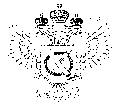 «Федеральная кадастровая палата Федеральной службы государственной регистрации, кадастра и картографии» по Ханты-Мансийскому автономному округу – Югре(Филиал ФГБУ «ФКП Росреестра»по Ханты-Мансийскому автономному округу – Югре)г. Ханты-Мансийск,							                                                                                        Техник отдела                       контроля и анализа деятельностиул. Мира, 27						                                                                                                   Кайгородова  В.Е. 
                                                                                                                                                                                                                                    8(3467)300-444, 
                                                                                                                                                                                                                e-mail: Press@86.kadastr.ru
Пресс-релиз01.01.2018Находится ли ваш земельный участок в зоне с особыми условиями использования территорий Узнать о возможных ограничениях (обременениях) на объект недвижимости можно при помощи Кадастровой палаты.Для этого необходимо с главной страницы сайта kadastr.ru перейти в раздел "Электронные сервисы" и выбрать электронный сервис "Узнать об ограничениях на земельный участок", указать в поисковой строке кадастровый номер и получить результат. Также о наличии зон с особыми условиями использования можно узнать с помощью электронного сервиса Росреестра (rosreestr.ru) "публичная кадастровая карта".Собственники и арендаторы земельных участков не всегда знают, что их объект недвижимости расположен в зоне с особыми условиями использования территории. В то время как в границах таких зон устанавливаются особые условия использования земельных участков и определенный режим хозяйственной деятельности, а в случае вхождения земельного участка или его части в границы охранной зоны права на землю могут быть ограничены. Особые условия использования устанавливаются на земли, расположенные вблизи памятников истории и культуры, водоемов, трубопроводов, линий электропередач, связи, промышленных объектов. На таких землях возможно ограничение в строительстве или использовании земельного участка, напоминают в ФГБУ "ФКП Росреестра" по Ханты-Мансийскому автономному округу – Югре._____________________________________________________________________________________При использовании материала просим сообщить о дате и месте публикации на адрес электронной почты Press@86.kadastr.ru или по телефону 8(3467)300-444. Благодарим за сотрудничество.